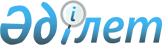 2020 жылға арналған жер үсті көздеріндегі су ресурстарын пайдаланғаны үшін төлемақы мөлшерлемелері туралы
					
			Мерзімі біткен
			
			
		
					Қостанай облысы мәслихатының 2019 жылғы 24 желтоқсандағы № 467 шешімі. Қостанай облысының Әділет департаментінде 2019 жылғы 26 желтоқсанда № 8841 болып тіркелді. Мерзімі өткендіктен қолданыс тоқтатылды
      2003 жылғы 9 шілдедегі Қазақстан Республикасы Су кодексінің 38-бабы 5) тармақшасына сәйкес Қостанай облыстық мәслихаты ШЕШІМ ҚАБЫЛДАДЫ:
      1. Осы шешімнің қосымшасына сәйкес 2020 жылға арналған жер үсті көздеріндегі су ресурстарын пайдаланғаны үшін төлемақы мөлшерлемелері бекітілсін.
      2. Осы шешім алғашқы ресми жарияланған күнінен кейін күнтізбелік он күн өткен соң қолданысқа енгізіледі. 2020 жылға арналған жер үсті көздеріндегі су ресурстарын пайдаланғаны үшін төлемақы мөлшерлемелері
					© 2012. Қазақстан Республикасы Әділет министрлігінің «Қазақстан Республикасының Заңнама және құқықтық ақпарат институты» ШЖҚ РМК
				
      Қостанай облыстық мәслихаты сессиясының төрайымы

Е. Смышляева

      Қостанай облыстық мәслихатының хатшысы

С. Ещанов
Мәслихаттың
2019 жылғы 24 желтоқсандағы
№ 467 шешіміне
қосымша
Арнайы су пайдаланудың түрі
Өлшем бірлігі
Төлемақы мөлшерлемелері (теңге)
Тұрғын үй-пайдалану және коммуналдық қызметтер
1 000 текше метр
134,94
Өнеркәсiп, жылу энергетикасын қосқанда
1 000 текше метр
384,20
Ауыл шаруашылығы
1 000 текше метр
106,19
Су көздерiнен су алуды жүзеге асыратын тоған шаруашылықтары
1 000 текше метр
106,19